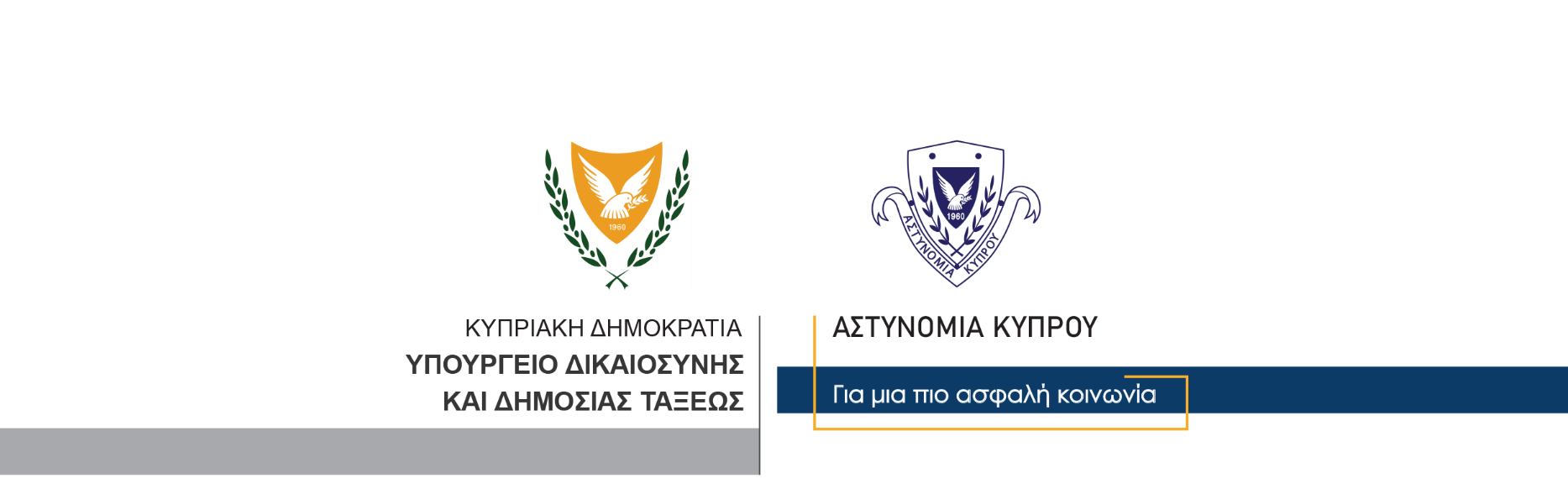 18 Νοεμβρίου, 2023  Δελτίο Τύπου 1Αναφορικά φόνου εκ προμελέτης | Ανανέωση προσωποκράτησηςΔύο πρόσωπα που τελούσαν υπό κράτηση (21χρονος και 22χρονος), σε σχέση με υπό διερεύνηση υπόθεση φόνου εκ προμελέτης, οδηγήθηκαν σήμερα ενώπιον του Επαρχιακού Δικαστηρίου Λεμεσού, το οποίο ανανέωσε τα διατάγματα κράτησής τους, για άλλες πέντε ημέρες.Το ΤΑΕ Λεμεσού συνεχίζει τις εξετάσεις.		    Κλάδος ΕπικοινωνίαςΥποδιεύθυνση Επικοινωνίας Δημοσίων Σχέσεων & Κοινωνικής Ευθύνης